ҠАРАР                                                                                 ПОСТАНОВЛЕНИЕ«26» май 2021 й.                                  № 35                            	«26» мая 2021 г.О создании патрульной группы в течение пожароопасного периода 2021 года на территории муниципального района Бакалинский район Республики БашкортостанВ целях реализации требований Федеральных Законов Российской Федерации от 21.12.1994 № 69-ФЗ «О пожарной безопасности», от 21.12.1994 № 68-ФЗ «О защите населения и территорий от чрезвычайных ситуаций природного и техногенного характера», от 06.10.2003 № 131-ФЗ «Об общих принципах организации местного самоуправления в Российской Федерации», пункта 3.7.7. протокола заседания Комиссии Республики Башкортостан по чрезвычайным ситуациям и обеспечению пожарной безопасности от 29 марта 2018 года № 5, а также в целях достижения высокого уровня готовности и слаженности группировки сил и средств при оперативном реагировании на природные пожары и эффективном действии по их тушению на начальном этапе и недопущению перехода пожаров на населенные пункты, а также в лесной фонд, пресечения незаконной деятельности в лесах Администрация сельского поселения Староматинский сельсовет муниципального района Бакалинский район Республики БашкортостанПОСТАНОВЛЯЕТ:1. Создать и организовать работу патрульной группы сельского поселения Староматинский сельсовет муниципального района Бакалинский район Республики Башкортостан в течение пожароопасного периода 2021 года.2. Утвердить состав, численность и задачи патрульной группы на территории сельского поселения Староматинский сельсовет муниципального района Бакалинский район Республики Башкортостан в течение пожароопасного периода 2021 года, согласно прилагаемому приложению. 3 Контроль за исполнением настоящего постановления оставляю за собой. Глава Администрациисельского поселения Староматинскийсельсовет муниципального района Бакалинский районРеспублики Башкортостан                                                             Т.В. КудряшоваБашкортостан РеспубликаҺы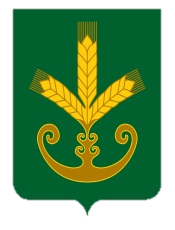 Бакалы районы муниципаль районыныңИςке Маты ауыл советыауыл биләмәһе Хакимиәте______________________________Республика БашкортостанАдминистрация сельского поселенияСтароматинский сельсоветмуниципального районаБакалинский район_______________________